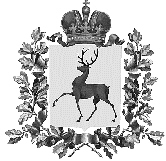 СОВЕТ ДЕПУТАТОВ ГОРОДСКОГО ОКРУГА НАВАШИНСКИЙНИЖЕГОРОДСКОЙ ОБЛАСТИРЕШЕНИЕ29 мая 2019                                                                                                      № 431 Об организации и проведениимероприятий по благоустройствуи санитарной очистке территории городского округа Навашинскийв весенний период 2019годаЗаслушав и обсудив информацию исполняющего обязанности директора департамента строительства и жилищно-коммунального хозяйства Администрации городского округа Навашинский Е.И.Виноградовой об организации и проведении мероприятий по благоустройству и санитарной очистке территории городского округа Навашинский в весенний период 2019 годаСовет депутатов РЕШИЛ:Информацию об организации и проведении мероприятий по благоустройству и санитарной очистке территории городского округа Навашинский в весенний период 2019 года принять к сведению.Рекомендовать Администрации городского округа Навашинский продолжить работу по организации и контролю за проведением мероприятий по санитарной очистке и благоустройству территорий городского округа Навашинский в течение летнего и осеннего периодов 2019 года.Глава местного самоуправления	городского округа Навашинский                                                    В.Д. Малышев ПРИЛОЖЕНИЕк решению от 29.05.2019 №431ПЛАНПРОВЕДЕНИЯ МЕРОПРИЯТИЙ ПО БЛАГОУСТРОЙСТВУ И САНИТАРНОЙ ОЧИСТКЕ ТЕРРИТОРИЙГОРОДСКОГО ОКРУГА НАВАШИНСКИЙ в 2019 году  И.О. Директора Департамента                                                                                      Е.И. Виноградова№ 
п/пВиды работЕд.  
изм.Планируемый
объем работ Объем фактически выполненных работ Процентвыполнения %1                  2             341 Вывоз  мусора,  в   том
числе:                    куб. м49004980
Территория населенных пунктов городского округа Навашинский101,62вывоз мусора с  кладбищ
и мемориалов              куб. м490515Территория  кладбищ населенных пунктов городского округа Навашинский105,13 Ремонт асфальтобетонного покрытия (ямочный ремонт)          кв. м400156улицы г. Навашино394Ремонт   детских
площадок                  ед.33МУ «ЦОСО» г. Навашино1005Ремонт спортивных площадок                  ед.11городской парк «Озеро Зеленое»1006Ликвидация           
несанкционированных свалок
мусора                    ед.46Б-Окуловское кладбище; старое Липненское кладбище; новое кладбище в Липне;г. Навашино: ул. 50 лет Октября, ул.Соболева1507Спилка аварийных и  сухих
деревьев                  ед.8596Территория населенных пунктов городского округа Навашинский 1138Ремонт контейнерных площадокед.22в районе дома №33 по ул.Льва Толстого, в районе пожарной части ул. Терешкина, 1009Установка урн           ед.1517  МКУ «Управление дорог» г.о. Навашинский, управляющие компании (придомовые территории) 113,310Посадка    деревьев, кустарников     ед.2020территория ГБУ "Навашинский ПНИ"г.Навашино10011 Очистка газонов от мусоракв. м3110033400пр. Корабелов, пл. Ленина,ул.Ленина,  ул. Московская, ул.Калинина, ул. Приозерная, ул. Трудовая, все учреждения культуры, образования, ГБУЗ Навашинская ЦРБ, прилегающие территории многоквартирных домов и другие107,412Разбивка цветников         ед.44площадь «Амфитеатр» г.Навашино10013Ремонт памятников и мемориалов              ед.2727     все памятники на территории городского округа Навашинский10014Количество        человек,  которое 
планирует принять  участие    в
месячнике по благоустройству,   в   том числе:                    чел.70007029100,415количество      работников
сферы ЖКХ                 чел.27028110416Количество        техники, которое планируется
задействовать          в
месячнике               по
благоустройству,   в   том числе:                    ед.3031103,317количество        техники,
имеющейся  в   фактическом
наличии у служб ЖКХ       ед.151510018количество    привлеченной
техники                   ед.1516106,6